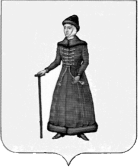 АДМИНИСТРАЦИЯ СТАРИЦКОГО РАЙОНА ТВЕРСКОЙ ОБЛАСТИПОСТАНОВЛЕНИЕ26.04.2016г.                                                  г.Старица                                           № 106_                                                                           Об окончании отопительного сезона2015-2016г.г.	В связи с прогнозируемыми благоприятными погодными условиями и повышением уровня среднесуточной температуры выше +8 градусов,Администрация Старицкого района Тверской области ПОСТАНОВЛЯЕТ:Руководителям учреждений образования, здравоохранения, культуры и социальной защиты Старицкого района, имеющим собственные котельные, рекомендовать закончить отопительный сезон 2015-2016г.г. в подведомственных учреждениях с 27.04.2016г.Рекомендовать руководителям организаций: ООО «КомТЭК» (Смирнов П.М.), ООО «Тепловые сети» (Константинов А.А.), ООО «Теплоснабжение» (Константинов Г.А.)  прекратить подачу тепла в социальные учреждения района и жилфонд с 27 апреля 2016г.Рекомендовать  главам администраций городского и сельских поселений Старицкого района Тверской области издать постановления об окончании отопительного сезона 2015-2016г.г. на объектах социальной сферы и жилфонда на территории муниципального образования с 27 апреля 2016г.Контроль за исполнением данного постановления возложить на заместителя главы администрации Старицкого района Капитонова А.Ю.Глава администрацииСтарицкого района					                              	   С.Ю.Журавлев 